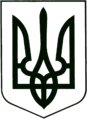 УКРАЇНА
МОГИЛІВ-ПОДІЛЬСЬКА МІСЬКА РАДА
ВІННИЦЬКОЇ ОБЛАСТІВИКОНАВЧИЙ КОМІТЕТ                                                           РІШЕННЯ №134Від 30 травня 2024 року                                              м. Могилів-ПодільськийПро безоплатну передачу матеріальних цінностейз балансу Управління житлово-комунального господарства Могилів-Подільської міської ради на баланс Могилів-Подільського міського комунального підприємства «Водоканал»     Керуючись ст.ст. 29, 30, 52, 60 Закону України «Про місцеве самоврядування в Україні», відповідно до рішення 9 сесії міської ради 8 скликання від 30.06.2021 №309 «Про делегування повноважень щодо управління майном комунальної власності Могилів-Подільської міської територіальної громади міста», з метою благоустрою міста, -виконавчий комітет міської ради ВИРІШИВ:1. Передати безоплатно з балансу Управління житлово-комунального господарства Могилів-Подільської міської ради на баланс Могилів-Подільського міського комунального підприємства «Водоканал» матеріальні цінності згідно з додатком 1.2. Створити та затвердити склад комісії з приймання-передачі матеріальних цінностей, що передаються з балансу Управління житлово-комунального господарства Могилів-Подільської міської ради на баланс  Могилів-Подільського міського комунального підприємства «Водоканал» згідно з додатком 2.3. Комісії вжити всіх необхідних заходів з приймання-передачі матеріальних цінностей згідно з чинним законодавством України.4. Контроль за виконанням даного рішення покласти на першого заступника міського голови Безмещука П.О.        Міський голова                                                       Геннадій ГЛУХМАНЮК                           Додаток 1 							               до рішення виконавчого                                                                                       комітету міської ради							               від 30 травня 2024 року №134МАТЕРІАЛЬНІ ЦІННОСТІ,що безоплатно передаються з балансу Управління житлово-комунального господарства Могилів-Подільської міської ради на баланс Могилів-Подільського міського комунального підприємства «Водоканал»      Перший заступник міського голови                                 Петро БЕЗМЕЩУК                                           Додаток 2 							               до рішення виконавчого                                                                                       комітету міської ради							               від 30 травня 2024 року №134Склад комісіїз приймання-передачі матеріальних цінностей, що передаються з балансу Управління житлово-комунального господарства Могилів-Подільської міської ради на баланс Могилів-Подільського міського комунального підприємства «Водоканал»Голова комісії:Безмещук Петро Олександрович	-	перший заступник міського голови.Члени комісії:Стратійчук Ігор Павлович                      -	начальник управління житлово-              комунального господарства Могилів-Подільської міської ради;Бурик Наталя Василівна                         -	начальник відділу бухгалтерського обліку та звітності, головний бухгалтер управління житлово-комунального господарства Могилів-Подільської міської ради;Рибак Сергій Тимофійович                    - 	директор Могилів-Подільського міського комунального підприємства «Водоканал»;Яцентюк Юлія Петрівна                         -	головний бухгалтер Могилів-   Подільського міського комунального     підприємства «Водоканал».Перший заступник міського голови                                     Петро БЕЗМЕЩУК   №з/пНайменування  Одиниця виміруКількістьВартість за одиницю,грнСума,грн1234561.Мото-бур Baumaster EA - 1525 (шнек 150 мм)   шт.18962,008962,002.Мото-бур Кентавр МБР - 52Н (шнек 150 мм)шт.18750,008750,003.Мото-бур Садко АG - 52 (шнек 150 мм)шт.29850,0019700,00Разом:37412,00